Tisková zpráva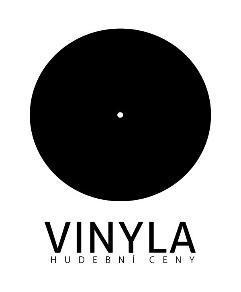 Praha, 5. února 2020Vyhlášení IX. ročníku hudebních cen Vinyla zarámují tři plnohodnotné koncerty: Zvíře jménem Podzim, Margo a Metastavy Vizuál k výroční desce připravila Marie LukáčováUž za tři týdny vybere odborná porota nejlepší loňskou desku, nejzajímavější objev na scéně a počin spojený s hudbou. Slavnostní udílení IX. ročníku cen Vinyla proběhne ve středu 26. února 2020 od 19.00 hodin v pražském Lucerna Music Baru, kde návštěvníky čekají tři koncerty: Zvíře jménem Podzim, Margo a Metastavy. O vizuální stránku letošní ceny se postarala finalistka Ceny Jindřicha Chalupeckého 2019 Marie Lukáčová, moderovat budou Zuzana Fuksová a Ivana Veselková.Vyhlášení cen je pojato jako koncertní večer s reprezentativním výběrem české hudby. Plnohodnotný koncertní set v kompletní sestavě zahraje patnáctičlenný kolektiv Zvíře jménem Podzim, v němž se kolem frontmana Jakuba Königa sešla řada silných osobností domácí klubové scény. Seskupení bývá právem označováno za „all stars team“ domácí alternativy a letos výrazně promluvilo také do mainstreamu, za aktuální album Září získalo tři nominace v Cenách Anděl i nominaci na cenu Apollo. Na podzim kapela odehrála své poslední a na většině místech vyprodané turné a vystoupení na Vinyle je součástí několika vybraných koncertů, které Zvíře jménem Podzim zahraje před svým podzimním ulehnutím ke spánku. „Koncerty Zvířete jménem Podzim jsou unikátní po hudební i vizuální stránce, jejich Vjka Linda Arbanová pro nás připravila i teaser k letošním nominacím. Tvorba kapely je mostem mezi alternativní a mainstreamovou scénou a na Vinylu právem patří,“ říká jeden z koordinátorů cen Pavel Uretšlégr. Dalším účinkujícím je Margo, zpěvačka a producentka Aneta Martínková nominovaná v kategoriích Deska roku i Objev roku, která se představí s celou kapelou. Na albovém debutu na sebe upozornila nejen dlouhými názvy písní, ale také suverénními písničkářskými postupy a svébytným mixem elektronických a akustických nástrojů. Třetím z vystupujících jsou Metastavy, jejichž mix rapu, soulu a jazzu dnes v Čechách nemá konkurenci. Nejspíš je to tím, že toto pražské kvarteto má v čele talentovanou básnířku (a klávesistku) Annu Hokešovou, která působí také v koncertní sestavě loni oceněných Čár života. Kapela je nominovaná v kategorii Objev roku.I letos vychází limitovaná stokusová série LP desky, která obsahuje po jedné skladbě od všech nominovaných. Deska tak shrnuje podstatné počiny tuzemské scény a zároveň slouží jako ocenění pro vítěze ve všech třech kategoriích. Obálku Vinyly vytvořila finalistka Ceny Jindřicha Chalupeckého 2019 Marie Lukáčová, jedna ze tří zakladatelek feministické skupiny Čtvrtá vlna, která před třemi lety iniciovala veřejnou debatu na téma sexismu na univerzitách. Je absolventkou pražské UMPRUM, studovala také na brněnské Fakultě výtvarných umění VUT a Kunstakademii Mainz v Německu. Svou práci Lukáčová představila především v  rámci nezávislé české galerijní scény, ale také například ve Vratislavi, Lublani nebo Stuttgartu. „Marie Lukáčová patří na umělecké scéně k nejmladší generaci.  Ve svých videoinstalacích se mj. skrze rap a zpěv ptá po důležitých otázkách týkajících se současné společnosti a nejisté budoucnosti,“ dodává za organizátory ceny Tomáš Grombíř. Slavnostním večerem budou provázet Zuzana Fuksová a Ivana Veselková, tvůrkyně populárního podcastu Buchty na Radiu Wave.Událost na Facebooku: https://www.facebook.com/events/441472016544187/NOMINACE 2019DESKA ROKUB4 – Plastová oknaMargo – First I Thought Everyone’s Staring at Me but Then I Realized Nobody Cared – All the Creatures I Met Sitting on the Back Seat and How to Deal with What I’ve LearntPalma – Starý duchRouilleux – Lycanthropic Sounds OBJEV ROKUMargoMetastavyP/\STPOČIN ROKUAktivity klubu PunctumAlbum Wabi ExperienceBCAA – No~one Is an Island (kompilace)O VinyleCenu inicioval a produkčně zajišťuje spolek Vinyla, zastoupený Pavlem Uretšlégrem a Tomášem Grombířem. V I. ročníku Vinyly byly oceněny v jednotlivých kategoriích skupina B4 za album Didaktik Nation Legendary Rock (Deska roku), Fiordmoss (Objev roku) a festival Creepy Teepee (Počin roku). Ve II. ročníku byly oceněny Květy za album Bílé včely (Deska roku), Planety (Objev roku) a Vydavatelské aktivity Polí5 (Počin roku). Ve III. ročníku si ocenění odnesly Vložte kočku za nahrávku SEAT (Deska roku), Nylon Jail (Objev roku) a Piana na ulici (Počin roku). Vítězové IV. ročníku jsou DVA s albem Nipomo (Deska roku), Schwarzprior (Objev roku) a Studio Needles se svou hudbou k audioknize Solaris (Počin roku). Vítězové V. ročníku jsou Dizzock s albem Elegy of Unsung Heroes (Deska roku), Aid Kid (Objev roku) a kompilace Jdi a dívej se (Počin roku). Laureáty Vinyly za rok 2016 jsou Dné s nahrávkou These Semi Feelings, They Are Everywhere (Deska roku), Orient (Objev roku) a brněnský festival Itch My hahaha (Počin roku). Vítězství předminulého VII. ročníku patří Pacino a jejich nahrávce Půl litru země (Deska roku). Objevem roku 2017 je ambientní producentka Enchanted Lands a Počinem roku aktivity pražského labelu Genot Centre. Posledními oceněnými za rok 2018 jsou s eponymním albem Povodí Ohře (Deska roku), Bílej kluk (Objev roku) a Aktivity ZVUK (Počin roku).  PartneřiHlavním partnerem hudebních cen Vinyla je společnost GZ Digital Media. Projekt hudebních cen Vinyla podporuje Ministerstvo kultury ČR, Státní fond kultury ČR, statutární město Brno, Magistrát hl. Města Prahy.Bližší informace o hudebních cenách Vinyla včetně podrobného způsobu hlasování apod. naleznete na www.vinyla.cz.Teaser k nominacím: https://youtu.be/0TWkTwr66xsKontakt médiaZdeněk Neusar, zdenek@vinyla.cz, tel.: 604 480 710Koordinátoři hudebních cen VinylaTomáš Grombíř, tomas@vinyla.cz, tel.: 605 294 728 Pavel Uretšlégr, pavel@vinyla.cz, tel.: 725 424 423